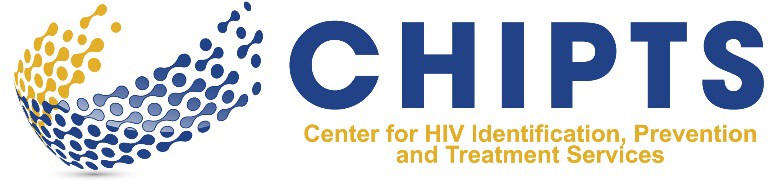 CHIPTS Community Advisory Board MeetingFriday, October 12, 2018 from 10am to 11:30am 10880 Wilshire Blvd, Suite 1800, Conference RoomREMOTE ACCESS: Join from PC, Mac, Linux, iOS or Android: https://ucla.zoom.us/j/4142056235 DIAL IN NUMBER:  US: +1 669 900 6833 Meeting ID: 414 205 6235PARKING: Please park at the UCLA Wilshire Center at 10920 Wilshire Blvd. Parking validations will be providedAGENDA10:00 am	Introductions and WelcomeAnnouncement of New Co-ChairsDr. Aaron Celious and Dahlia Ferlito10:05 am	Co-Chairs Discussion 			–Dahlia Ferlito and Dr. Aaron Celious (CAB Co-Chairs)Co-Chairs share their vision for the CAB for this new year Feedback and questions from CAB members10:25 am 	Brief Overview of U=U			–Ace Robinson (CAB Member)	(Undetectable=Untransmittable)10:45 am	Discuss CHIPTS CAB led initiatives 		–Dahlia Ferlito and Dr. Aaron Celious Preferred topic U=U Next steps/Action Plan11:20 am	Community Updates/Announcements 11:25 am	CHIPTS Updates/Announcements Opioid and HIV Event Update	NIMH Annual Progress ReportHIVR4P Conference Satellite Session (Madrid, Spain-October 22-25, 2018)Next Gen Conference (January 25, 2019)11:30 am	Meeting AdjournUpcoming Meetings (10am to 11:30am)Friday, January 18, 2019Friday, April 19, 2019